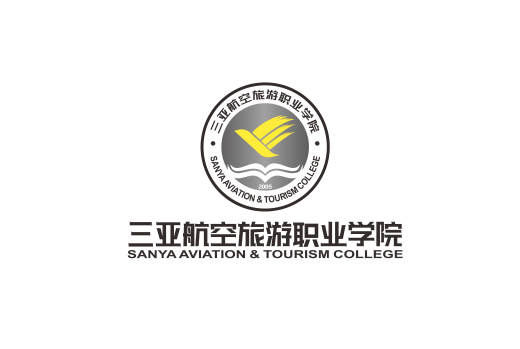 三亚航空旅游职业学院应用英语专业人才培养方案学    院：  人文社科学院    适用年级：  2022级         执 笔 人：  周华侨          审 核 人：  陈磊            制订时间：  2022年6月13日修订时间：  2022年6月15日 2022年 教务处制版表单目录表1 本专业职业面向表	1表2 行业、企业职业技能证书一览表	2表3 典型工作任务与职业能力分析一览表	2表4 公共基础必修课程设置及学时安排	3表5 专业基础课程设置及学时安排	4表6 专业核心课程设置及学时安排	5表7 实践实习课程设置及学时安排	5表8 教学周数分配表	6表9 各类课程学时分配情况统计表	6表10 校内实训条件配置与要求	7表11 主要校外实习实训基地一览表	8表12 第二课堂活动安排表	9表13人才培养方案变更审批表	9一、专业名称及代码专业名称：应用英语，专业代码：570202。二、入学要求普通高级中学毕业生、中等职业学校毕业生或具备同等学力者。三、修业年限基本修业年限3年，实施弹性学制修业年限不超过7年。四、职业面向本专业的职业面向表如表1所示。表1 本专业职业面向表表2 行业、企业职业技能证书一览表注：“*”为毕业前必须获得的职业技能证书。五、培养目标与培养规格（一）培养目标本专业致力于培养学生德、智、体、美的全面发展，并使其适应“十四五”规划中海南自由贸易岛建设时期对国内外乘务、航空、旅游、酒店等各类服务行业英语方面等英语应用型人才的需求。学生通过学习，需掌握扎实的英语语言基础知识并具备较强的英语听、说、读、写、译等实践技能和较广泛的人文学科知识和跨文化交际知识、涉外旅游和服务类行业英语等相关实用专业知识。完成两年在校期间的学习后，学生应成为具有良好职业道德、敬业精神和较强实践能力的高技能应用型人才并能胜任航空企业、旅游社、酒店等单位的服务或管理等岗位工作。（二）培养规格1. 可适应的工作岗位	本专业毕业生主要面向航空公司、涉外酒店业、旅游业，及其他企事业单位的对外服务和管理等岗位。表3岗位素质与能力要求表获取专业等级证书或职业资格证书学生除学业期满，修完规定课程，获得相应学分，获取毕业证外，可选择参加全国高等学校非计算机专业计算机应用水平考试Ⅰ级、高4等学校英语应用能力考试A级、全国大学英语等级考试四级、六级等。知识要求(K1)	掌握高等职业院校英语专业所要求的英语听、说、读、写、译等方面的知识；(K2)	掌握涉外商务交往的业务流程、函电等基础知识；(K3)	具有一定的旅行社、酒店服务与管理方面的基础知识；(k4)	熟练掌握计算机office操作系统等办公软件。4．能力要求(S1)	具备高等职业院校英语专业所要求的英语听、说、读、写、译等语言运用的基本能力；(S2)	熟悉商务活动的各项流程，具有相对独立的项目运营管理能力； (S3)	具有处理旅行社管理、酒店前厅和客房服务等各项业务的基本能力；(S4)	在具备基本语言能力的基础上，运用有效的方法和手段进行空中乘务相关工作。(S5)	熟练应用计算机办公软件的能力；(S6)	较强的自学和获取新知识的能力。5．素质要求(Q1)	基本素质掌握马克思列宁主义、毛泽东思想、邓小平理论和三个代表重要思想，树立科学的世界观、人生观和价值观；热爱社会主义祖国，拥护党的基本路线。能够运用语言文字，清晰地进行信息、思想、感情的传递、表达和交流；具有一定的文学、艺术和美学修养；能够正确认识和分析当今时代有关问题;达到国家规定的大学生体育测试标准，具有健康的体魄和健全的心理。(Q2)	职业素质树立正确的就业观和职业理想，具有严谨、务实、诚信、敬业的职业道德；掌握较扎实的英语听、说、读、写、译技能，能够胜任空中乘务、旅行社、航空旅游、企事业单位等与英语相关的基本服务或管理工作，达到应用英语专业知识学以致用的目的。六、课程设置及学时安排（一）典型工作任务与职业能力分析表3 典型工作任务与职业能力分析一览表（二）课程体系设计思路1.课程体系总体设计海南省发展逐步升级，在国家的号召下力求打造成国际化时代特征的岛屿，随着国际化的深化，各行各业涉外业务促进了涉外事务的频繁交流，催生了各行各业对于双语人才的需求，本专业课程设置紧贴海南省发展需求，逐步形成“英语应用平台和职业技能模块”相结合的创新型人才培养模式，遵循“专业间相互交叉发展”的现代职业教育理念，第一学年注重学生的英语基础素养的培养，逐步提升学生的英语听说读写基本功，并加强学生的涉外能力，从第三学期开始开设以就业为导向的特色核心课程，大幅提高了本专业学生实习时的专业对口率和就业竞争力。专业设置、课程设置、就业导向紧贴社会发展的潮流，满足当地的发展。课程体系设置注重学生树立正确世界观、人生观、价值观等人文素养的养成，注重学生良好的英语学习习惯的养成，提升学生的英语自我学习能力，能够在毕业后持续性的开展英语学习。注重学生英语基础知识素养的养成、跨文化交际能力的提升、相关岗位技能的培养；毕业后学生能够具备较好的英语交际能力和一定的口译、笔译能力，并能够较快地适应对于双语有较高要求的服务类或管理类工作。2.实践教学体系设计英语专业实践教学环节主要包括课内实践和岗位实习两个部分。课内实践教学环节主要由与理论教学密切相关的单项、综合英语语言技能和专业方向技能训练构成；岗位实习主要指的是学生在第三学年赴实习单位在各自岗位上的实践操作过程。1) 课内实践教学环节英语专业教学的主要目标是培养学生基本的英语语言技能和专业方向技能，大多数专业基础课、专业课和专业方向课本身具有很强的实践性质，结合知识的理论学习，充分利用课上实践开展各类语言技能实践，以练促学，全面提升英语听说读写译的综合实践能力。2）专业方向见习见习活动是在学生完成部分专业方向课之后，让他们走出课堂，到企业、事业单位进行实际的参观、深入一线进行学习。安排教学见习的目的在于通过理论和实际的结合、学校和社会的沟通，进一步提高学生的思想觉悟、业务水平，尤其是观察、分析和解决实际问题的实际工作能力，这样有助于把学生培养成能够主动适应国家现代化建设需要的高素质的复合型人才。3）岗位实习毕业实习是学生毕业前的一项重要的实习环节，通过本环节的实习，使学生将四年里所学的理论知识应用到实际工作中去，并在实际工作中检验自己所学的知识，积累工作经验，为毕业后的就业作好心理准备，也为学生今后进入社会较快地适应工作环境打下良好的基础。在指导教师的带领下，学生到生产、管理、教育等企事业单位从事一定实际工作，在实践中掌握专业技能和有关生产、管理及教学的直接知识，为毕业后顺利走上工作岗位，打下良好的基础。3.课程思政体系设计为贯彻落实国家全面推进高校课程思政建设，发挥好每门课程的育人作用，提高高校人才培养质量的要求，应用英语专业人才培养注重思政、德育的培养。作为外国语言类专业，应用英语人才培养涉及的所有课程注重思政元素的融入，将课本内容与时事有机结合，在客观介绍西方文化和价值观的同时，进行中国优秀传统文化和社会主义核心价值观教育，正面引导学生思考中西方文化的差异，既不盲目媚外，也不盲目自大，力求在潜移默化中厚植爱国主义情怀、坚定学生的理想信念、提高学生的品德修养和知识见识提升学生的综合素质。1. 树立严谨作风的工匠精神。应用英语专业在开展教学和管理时，结合英语语言的特色，通过逐步培养学生严谨、务实的作风，全面提升对语言知识学习的领悟，一方面不断夯实自身的知识体系；另一方面，逐步形成刻苦攻关、批判思考的工匠风范。2. 树德立人、内外兼修。英语知识的学习和应用是一个与人交流、交际的过程，为此，应用英语专业在教书育人过程中，注重学生正确价值观的引领，客观评价中西方的文化和价值关的差异，并不断朝帮助学生提升全面综合素养的方向拔高，使得学生能够在学业后的职业生涯中，始终以爱国、爱民，建设祖国为己任。3. 培养学生刻苦努力、敢于挑战的素养应用英语专业学生在学习过程中，涉及大量的词汇学习、语法知识、语言应用等环节，是一个逐步打基础、夯实基本英语知识体系的过程，在英语专业授课过程中，注重培养学生刻苦攻关、踏实努力地学习风格，并培养他们批判思考问题的专业素养，不断地提升自身的专业基础和应用技能。（四）课程类别与学时主要包括公共基础课程和专业课程两类。公共课本专业的公共基础必修课程设置及学时安排如表4所示。表4 公共基础必修课程设置及学时安排专业课专业（技能）课程设置要与培养目标相适应，包括专业基础课程、专业核心课程（6-8门）、专业拓展课程及实践实习，需将思政教育全面融入专业课程。专业基础课、专业核心课、实践实习类课程设置及学时安排分别见表5、表6、表7。表5 专业基础课程设置及学时安排表6 专业核心课程设置及学时安排表7专业拓展课程设置及学时安排表8 实践实习课程设置及学时安排3. 第二课堂活动第一学期至第四学期，每学期至少完成18小时第二课堂活动，计为1学分。毕业前完成4学分，累计72小时。表9第二课堂活动安排表（五）学时安排本专业总学时为3080学时，一般课程以18学时折算1学分，总学分为158。其中，顶岗实习，1周计为24学时，1周计为1学分。公共基础课学时占总学时的23.64％，实践性教学学时占总学时的57.6％，其中，顶岗实习累计时间为10个月，集中安排在第三学年第五学期、第六学期。各类选修课程学时累计占总学时的16.17％。七、教学进程总体安排（一）教学周数分配说明：采用2+1教学模式的专业，详见下表，学生顶岗实习时间为10个月。原则上先安排适当安排认知实习、跟岗实习之后，再安排顶岗实习。表10教学周数分配表（二）教学进程见应用英语专业教学进程表。（三）各类型课程学时统计表10各类课程学时分配情况统计表八、实施保障主要包括师资队伍、教学设施、教学资源、教学方法、学习评价、质量管理等方面。（一）师资队伍1. 队伍结构学生数与本专业专任教师数比例为2:1。本专业现有专任教师16人，其中双师型教师4人，双师素质教师占专业教师比例为25%。研究生学历12人，本科学历4人。正教授2人，讲师11人，助教3人。2. 专任教师应用英语专职教师应当具备英语专业背景，研究生学历，获得英语专业八级（TEM8）证书，教师获得英语翻译（CATTI口译或笔译）证书，具有初级或中级职业资格证书，具备良好的课程教学设计能力、实践教学能力、课程组织能力、语言沟通能力，具备良好的职业道德、遵纪守法和责任心，工作有干劲，敢于创新，乐于奉献。3. 专业带头人专业带头人，要求研究生学历或更高，英语专业毕业，获得英语专业八级（TEM8）证书或留学经验，具有5年讲师或更高职称资质，近3年系统承担过二门或更多英语专业课程。4. 兼职教师需校内兼职教师2名。兄弟院校高层次的英语拔尖人才，或具有丰富的一线英语教学能力，具备中级职称，具备良好的教学设计能力、组织能力、协调能力。（二）教学设施1.校内实训条件配置与要求（英语专业无）表10 校内实训条件配置与要求2.主要校外实习实训基地一览表（英语专业无）表11 主要校外实习实训基地一览表（三）教学资源1.教材选用与编写建议1.1. 教材选用建议选用教育部推荐的高职高专统编规划教材。 1.2. 编写建议⑴ 必须依据本专业课程标准编写教材，教材应充分体现项目导向、任务驱动、 “教、学、做”一体化的教学模式的设计思想。⑵ 应将本专业涉及的职业工作活动分解成若干典型的工作项目，按完成工作项目的需要和岗位需求，结合职业技能要求组织教材内容。⑶ 教材内容应体现先进性、通用性、实用性，要将本专业新动态、新成果及时地纳入教材，使教材更贴近本专业的发展和实际需要。⑷ 教材表述必须精炼、准确、科学。教材中的活动设计内容要具体，并具有可操作性。2. 图书文献配备图书馆须配备国内外优秀文学著作、英语相关技能专著、职场相关题材英语图书、各类英文原著、各类英语期刊和翻译期刊等，使得学生不再局限于课堂，能通过广阅群书的方式，进一步激发学生的学习兴趣，进一步挖掘其学习潜力和培养自主学习的素养。3.数字资源配备等⑴ 注重课程资源和现代化教学资源的开发和利用，加强课程资源的开发，建立多媒体课程资源的数据库，努力实现多媒体资源的共享，以提高课程资源利用效率。⑵ 积极开发和利用网络课程资源，充分利用诸如电子书籍、电子期刊、数据库、数字图书馆、教育网站和电子论坛等网络信息资源，使教学从单一媒体向多种媒体转变；学生单独学习向合作学习转变。（四）教学方法1. 教学要求教学过程中，要求结合学生学情特点，有效开展翻转式课堂教学模式和任务驱动式教学手段，运用情境教学法、游戏教学法、活动教学法等，充分调动英语专业学生课上学习的主动性和参与度，课下能够养成良好的自主的持续性的英语学习习惯。2. 教学建议⑴ 在教学过程中，应立足于加强学生语言实际应用能力的培养，采用项目教学，提高学生学习兴趣，激发学生的成就感。⑵ 教师课堂精讲与学生课前课后自学相结合: 英语专业英语教学课时多、内容多，需注重学生的综合素养的提升，需采用教师课堂精讲与学生课前课后自学相结合的教学方法。⑶ 在教学过程中要加强实际应用训练，在训练中不断提高学生的职场岗位适应能力。⑷ 在教学过程中，要结合应用实例进行讲解，帮助学生理解。 ⑸ 教学过程中教师应积极引导学生提升职业素养，提高职业道德。（五）学习评价对学生学习评价的方式方法提出要求和建议。1. 知识考核依据三亚航空旅游职业学院教务处规定，进行考试和考查并评定成绩。鼓励考试模式创新和改革，采用多种考试方法，如笔试、口试、理论加实践、理论加技能进行考试等方式，充分反映学生的知识掌握程度，并做好相关的考试数据的有效留痕和存档工作。考试成绩比例为平时60%+期末40%。2. 技能证书考核英语专业施行多证书制度，充分反映高职高专高技能人才的知识、技能、能力和素养，也为从事特定职业岗位获取上岗凭证。鼓励英语专业学生在校期间考取各类职业技能证书。⑴ 外语等级证书：英语专业学生在校期间考取A级和四级证书（425或以上）。鼓励考取托业、雅思等高端考试。考取证书后视证书等级给予相应学分，记入学生毕业总学分。⑵  计算机证书：鼓励英语专业学生考取计算机一级等级证书。⑶  职业资格证书：鼓励本专业学生考取三级翻译笔译或口语证书、英语导游证书或中小学英语教师资格证等。3. 教学考核评价建议⑴ 改革传统的学生评价手段和方法，采用阶段评价、目标评价、项目评价、理论与实践一体化评价模式。⑵ 关注评价的多元性，结合课堂提问、学生作业、平时测验、综合评定学生成绩。⑶ 注重对学生动手能力和实践中分析问题、解决问题能力的考核，对学习和应用上有创新的学生应给予特别鼓励，综合评价学生能力。（六）质量管理对专业人才培养的质量管理提出要求。为了有效保障英语专业人才培养的持续性发展，须全程做到人才培养质量跟踪和监督。1. 新生开学前须充分调研专业行业发展动态，适时改进人才培养方案。2. 新生开学前组织英语专业专任教师召开人才培养方案修订专题会，充分讨论人才培养方案的优缺点，并适时修订。3. 充分发挥本专业学生的主体性，适时听取毕业生、在校生意见，适时修订裁人才培养方案。九、毕业要求学生通过3年的学习，修满3080学时158学分，英语达到A级水平，毕业时达到了本专业英语流畅应用要求。学生若达到学校相关条件，则可申请授予“副学士学位”。十、附录表13人才培养方案变更审批表所属专业大类（代码）570257025702所属专业类（代码）570202570202570202对应行业民用航空、酒店、旅游等民用航空、酒店、旅游等民用航空、酒店、旅游等主要职业类别空中乘务员、酒店经理、英语导游空中乘务员、酒店经理、英语导游空中乘务员、酒店经理、英语导游岗位类型岗位名称就业方向建议获取的职业资格证书初始就业岗位空中乘务员民航A级或四级初始就业岗位经理酒店A级或四级初始就业岗位导游旅游导游证升迁就业岗位（是5年之后80%学生能升迁到的岗位）乘务长民航A级或四级升迁就业岗位（是5年之后80%学生能升迁到的岗位）总监酒店A级或四级升迁就业岗位（是5年之后80%学生能升迁到的岗位）中级导游旅游导游证社会认可度高的行业企业标准举例海南航空国际航线乘务员标准海南航空国际航线乘务员标准海南航空国际航线乘务员标准序号证书名称考核等级发证机构1全国导游员资格证书考试初级海南省旅游发展委员会2托业考试650分及以上美国教育考试中心（ETS）3高等学校英语应用能力考试（口语）A级高等学校应用英语能力考试委员会岗位名称岗位描述素质与能力要求涉外酒店前厅服务安排外籍客人接待、入住、结账和行李搬运等工作具备良好的形象，较好的公关和英语交流能力；善于与同事团结合作；具备处理一般性投诉的能力涉外酒店客房服务为外籍客人提供登记入注退房结账、客人问讯等服务熟悉酒店的基本情况；了解房型及其特点，熟悉掌握操作流程，准确快速地帮助客人解决问题餐饮（西餐厅）为外籍客人提供餐饮服务熟悉餐饮工作流程，了解菜肴的正确英文名称；具备良好的外语沟通能力和销售能力；善于与客人交流、与同事合作共事；具备处理一般性投诉和突发事件的能力 涉外旅行社导游计划安排和组织外籍游客参观、游览具备旅游基础知识；掌握涉外导游服务流程；具备英语讲解地方文化的基本能力涉外旅游产品导购旅游产品的英语解说具备旅游基础知识；掌握涉外导游服务流程；具备英语解说员讲解地方产品的能力和基本的营销能力涉外旅游接待、翻译在旅行社对外交流活动中担任接待或翻译 具备较强的人际交往能力和英语听说能力；能够与外籍客人进行基本的英语日常交流空中乘务在各航空公司负责舱内服务掌握必要的乘务相关的礼仪、应急医疗等知识等。其他企事业单位担任日常的接待、文员工作掌握公关原理，具备现代礼仪知识，具有良好的沟通交际能力。具备英文旅游商务函电及报告的写作能力，一定的英文商务文件阅读能力和较为基础的翻译能力序号典型工作任务职业能力分析要求相关知识课程相关职业资格标准或行业标准1安排外籍客人接待、入住、结账和行李搬运等工作具备良好的形象，较好的公关和英语交流能力；善于与同事团结合作；具备处理一般性投诉的能力礼仪、酒店英语《酒店实用英语》《社交礼仪》《英语口语》等级英语A级2为外籍客人提供登记入注退房结账、客人问讯等服务熟悉酒店的基本情况；了解房型及其特点，熟悉掌握操作流程，准确快速地帮助客人解决问题礼仪、酒店英语《酒店实用英语》《社交礼仪》《英语口语》等级英语A级3为外籍客人提供餐饮服务熟悉餐饮工作流程，了解菜肴的正确英文名称；具备良好的外语沟通能力和销售能力；善于与客人交流、与同事合作共事；具备处理一般性投诉和突发事件的能力礼仪、酒店英语《酒店实用英语》《社交礼仪》《英语口语》等级英语A级4计划安排和组织外籍游客参观、游览具备旅游基础知识；掌握涉外导游服务流程；具备英语讲解地方文化的基本能力导游地接知识、社交礼仪、景点讲解词《旅游实用英语》《社交礼仪》等导游证5旅游产品的英语解说具备旅游基础知识；掌握涉外导游服务流程；具备英语解说员讲解地方产品的能力和基本的营销能力导游地接知识、社交礼仪、景点讲解词《旅游实用英语》《社交礼仪》等导游证6在旅行社对外交流活动中担任接待或翻译 具备较强的人际交往能力和英语听说能力；能够与外籍客人进行基本的英语日常交流导游地接知识、社交礼仪、景点讲解词《旅游实用英语》《社交礼仪》等导游证7在各航空公司负责舱内服务掌握必要的乘务相关的礼仪、应急医疗等知识等。社交礼仪、口语、应急医疗《乘务实用英语》《英语口语》《应急医疗》等级英语四级8担任日常的接待、文员工作掌握公关原理，具备现代礼仪知识，具有良好的沟通交际能力。具备英文旅游商务函电及报告的写作能力，一定的英文商务文件阅读能力和较为基础的翻译能力写作、翻译知识等《英语写作》《基础翻译》《应用口译》等级英语四级序号课程名称课程目标主要内容对人才培养规格的支撑总学时备注1思想道德与法治教育引导大学生提高思想道德素质与法治素养，为社会培养德才兼备的技术技能型人才。人生观、价值观、理想信念、爱国主义、道德观以及法律基础知识。Q1482毛泽东思想和中国特色社会主义理论体系概论通过理论学习，使学生牢固树立“四个意识”，坚定“四个自信”，培养担当民族复兴大任的时代新人。毛泽东思想、邓小平理论、“三个代表”重要思想、科学发展观和习近平新时代中国特色社会主义思想。Q1723形势与政策培养学生分析问题、解决问题的能力，使学生能科学预测和准确把握形势与政策发展的客观规律。国内外重要时事。Q1324信息技术基础学生掌握计算机的基本使用方法，具备计算思维及较强的计算机操作技能。计算机基本知识、上网基本常识、office办公软件操作。K4645体育学生身体素质增强，并掌握基本运动技巧。基本身体素质训练，各运动项目、游泳技能。Q11146大学生创新创业培育学生的创新创业精神和意识，初步掌握创新创业基本理论，孵化创业实践。创新创业时代背景、激发创新意识、培养创新思维、掌握创新方法S2367劳动教育通过劳动教育使学生能够理解和形成马克思主义劳动观，牢固树立劳动最光荣、劳动最崇高、劳动最伟大、劳动最美丽的观念。进行劳动精神、劳模精神、工匠精神等专题教育吗，有目的、有计划地组织学生参加日常生活劳动、生产劳动和服务性劳动。让学生切实经历动手实践，出力流汗，接受锻炼，磨练意志。Q1728大学生心理健康通过教学使学生明确心理健康标准，提高自我认知能力、人际交往能力和自我心理调节能力。学生掌握并应用心理健康知识完善健全自我人格，促进自我全面发展。心理健康的标准；如何培养健康的心理；当代大学生的心理特点；当代大学生健康心理的表现及自我修炼。Q1189职业发展与就业指导学生们能够确立正确的择业观和职业理想，转变就业观念，明确岗位要求、树立服务意识，促进学生心理健康成长，提升学生的就业竞争力，让学院毕业生就业率稳步提升，就业质量不断提高。职业生涯规划与职业探索，就业指导，角色认知与角色转换，创新创业认知。S21810军事理论通过理论教学，使大学生掌握基本军事理论知识，达到增强国防观念和国家安全意识，强化爱国主义、集体主义观念，加强组织纪律性，促进大学生综合素质的提高。军事思想、中国国防、国际战略环境与国际安全、信息时代武器装备。Q13611军事技能使学生掌握基本军事知识和技能，增强学生的组织纪律观念、培养艰苦奋斗的作风，提高学生的综合素质。中国人民解放军纪律条令；内务条令及内务整理；队列条令及队列训练。Q111212国家安全教育通过国家安全教育，使学生能够深入理解和准确把握总体国家安全观，牢固树立国家利益至上的观念，增强自觉维护国家安全意识，具备维护国家安全的能力。政治安全、国土安全、军事安全、经济安全、文化安全、社会安全、科技安全、网络安全、生态安全、资源安全、核安全、海外利益安全以及太空、深海、极地、生物等不断拓展的新型领域安全。Q118序号课程名称课程目标主要内容课程思政点对人才培养规格的支撑总学时1英语听力了解基本的语音知识，发音规则。掌握日常生活和涉外活动中的常用词汇，句式及表达方法。了解一定的西方文化知识，以及英美人士常用的一些习语，俚语所包含背景文化知识和潜在意思。听力短对话，听力长对话，听力演讲和听力新闻等。在教学中融入中西文化对比，唤醒学生对文化自信以及对本国文化的认同。在教学中加入思辨能力的培养，通过正确的问题的设置来激发学生的积极思考和讨论。借助优质网络资源如Ted Talk China Daily 等节目。精心挑选对接大学英语听力课程思政教学内容。K1662英语口语本课程课程目标是通过大量的口语练习和实践，逐步培养和提高学生用英语进行口头交际的能力。通过本课程的学习，学生应能就日常生活中的一般情景进行恰当的交谈；能比较准确地表达自己的思想，做到语音准确、语调自然、语法基本正确，语言运用基本得体。初次见面，医院看病，逛街购物，讨论利弊，住宿吃饭等日常口语的学习与提高。　优化英语口语思政教学课堂，应注重口语材料的选取，选取丰富多彩、极具内涵的材料，如红色党史 世界历史，经典电影、歌曲等来激发学生学习听力的兴趣，把枯燥的英语学习变得有声有色。可以多引用与日常生活相关的环节、浅显易懂的故事、英文歌曲充分体现学生的主体作用，创设“以学生为中心”的课堂，加强对学生基本功的训练培养，除了词汇量的积累和熟练掌握句型结构外，设计活泼的课堂活动也至关重要。比如介绍和日常生活相关习语，举办英语口语历史朗读大赛、英语辩论赛、英语党史主题演讲比赛、词汇竞赛等活动。另外还可以应用多媒体技术手段比如视频 音频为学生提供模仿资料，用标准的语言语调影响学生，这样才能有效提升大学生英语听力能力。在语音和语法方面的错误坚持赏识理念，消除学生畏惧心理，让学生逐步拥有好的英语口语水平K11023英语阅读掌握英语阅读专业知识，要帮助学生获取自动解码的能力，理解大意的技能，提取具体细节信息的技能，推理判断的技能，理解作者意图、观点的技能，猜测词义的技能，理解不同文体文本的技能，以及欣赏文学作品的能力等。       礼仪认知；服饰礼仪；电话礼仪；待客礼仪；会议礼仪；交流礼仪；涉外礼仪；阅读技巧。通过英语阅读课程，帮助学生学习职业背景下有关的英文词汇、短语、句型以及行文逻辑以及框架。另外，批判性思维以及逻辑性思维的培养在阅读过程中可以被学习和培养。英语阅读在教师的讲解以及学生的学习过程中将会帮助学生掌握在未来工作环境中所需要使用到的英语阅读能力。这其中还包括在不同环境下进行阅读的基本礼仪、言行举止。帮助学生更加胜任未来的工作岗位。在有关于中国传统文化的文章中，帮助学生了解中华文化的认知以及民族精神的传承。帮助学生建立民族自豪感，培养爱国的精神。K1664英语写作掌握各种应用文的写作特点和写作技巧。根据现实工作中具体写作要求，独立完成与实际岗位相关的各种应用文写作。掌握写作基础理论，句子、段落和篇章布局的基本技巧和规律。学习与主题相关的经典英文作品段落和素材，提高人文素养。与实际岗位相关的各种应用文写作，如询价信、报价信、订购信、欢迎词、欢送词、投诉信、招聘广告、电子邮件、简历、求职信、辞职信、通知、备忘录等；基础写作理论，措辞、句子构成及类型、段落结构及特征和段落展开、篇章结构和布局。通过应用文写作，学习与工作相关的各类应用文文体，培养学生的职业素养和专业素质。通过基础英语写作，学习和掌握措辞、句子结构和类型、段落的结构和展开以及合理的篇章布局，培养学生精确的思维和人格。并在教学环节中嵌入优秀的中英文句子、段落、篇章等人文素材进行举例分析，培养学生正确的价值观、人生观和世界观，培养学生的家国情怀、国际视野和人文关怀。立德树人。K1725英语语法使学生能系统理解英语语法中词法与句法知识点，掌握英语语法架构和规则，能够通过语法知识较好的掌握句子及段落之间的衔接更好的表达思想；能够借助英语语法知识解决英语学习过程中的有关问题，提高规范运用英语语言的能力；培养学生用英语思维，建立与他人准确交流的基本职业能力。英语语法概念、词类词法、句类句法、时态语态、从属结构、组句原则以及常见的句法结构。在课堂上进行语法教学的同时，对比英语语法和汉语语法的相似之处和差异性。介绍英语文化，进行中西文化对比，寓思想教学于语言教学之中。教师通过口授、学生自主思考、学生分组讨论、师生互动交流以及任务驱动等教学方法和手段，将德育教育有机融入英语教学过程中，使学生通过自己的学习和思考，在学习语言的同时，也获得正确的思想观念、价值观点和道德规范。K1306英语语音系统介绍英语语音相关知识和学习方法，使学生能够正确拼读国际音标48个音素，掌握发音口型，了解常见语音现象和读音规则。能够开口说正确、流利的英语，为以后涉外交际打下良好基础。国际音标48个音素，英语读音规则，常见语音现象分析。引导学生了解中西方文化差异，树立文化自信。使学生熟练应用语言能力传播优秀传统文化，增强国际间文化交流，树立大国意识。引导青年学子以批判的眼光学习西方文化，结合社会主义核心价值观及其中国传统文化价值观，通过文化对比的方式，有意识的将中国传统文化引入课堂，培养民族自信心。K130序号课程名称课程目标主要内容课程思政点对人才培养规格的支撑总学时1基础英语使学生掌握一定的英语知识和技能，具有一定的听、说、读、写、译的能力，从而能借助词典阅读和翻译有关英语业务资料，在涉外交际的日常活动和业务活动中进行简单的口语和书面交流，并为今后进一步提高英语交际能力打下基础。基础语法知识讲解训练、听力及听力技巧训练和讲解、词汇学习和积累、快速阅读和精读训练和讲解、基础翻译和写作训练以及部分西方文化背景知识介绍。根据每单元的主题，在教学中融入中西方文化知识介绍和中西文化对比，帮助学生进一步理解本国历史文化，学习优秀文化，树立文化自信和文化底蕴，建立正确的价值观，学习用英语讲好中国故事，同时理解和尊重文化的相似性和差异性，避免跨文化交流冲突。S11323酒店实用英语掌握前厅、餐厅、商务中心、客房部、康乐部常用服务英语词汇与用语；掌握宴会、会议、展览等预订和服务用语。能恰当使用英语迎宾、称呼、致电、道别和交流；能规范使用英语为客人客房预订、点餐、客房送餐、餐间服务、客房服务、吧台服务以及康乐服务前厅服务，客房预订部服务，礼宾部服务，收银台服务，总机服务，客房服务，餐厅服务，商务中心服务，康体中心服务，会展中心服务，商场部服务及其他服务。通过酒店服务基础知识的学习，培养学生的职业素养和专业素质。通过学习，让学生了解酒店前厅、客房、餐厅、康乐、商务中心、娱乐设施等相关职业知识，培养学生基本职业技能和素养，为走向工作岗位打下基础。在课程中，培养学生树立爱岗敬业，以专业知识做好专业服务的工作精神。同时，该课程通过中西文化对比的形式，开阔学生视野，增强学生人文气息。在课程中大量介绍中国文化的相关知识，如酒店设施、餐饮、购物、旅游等知识，发现中华文化之美，增强民族自豪感和信心，为宣传中华文化做出贡献。S3724旅游实用英语掌握旅游英语中的一些涉及旅游等方面的专业词汇及特定表达方式；了解旅游业相关知识；并进一步掌握正确的听、说、读、写、译技巧；熟悉国内外著名景点的导游词，掌握海南省重要景点的导游词；熟悉导游工作的基本流程；掌握特定情境中的英语交际用语。机场接机，酒店入住办理，旅行线路规划，餐饮安排，购物安排，旅途中紧急情况处理，游客投诉处理，海南省主要旅游景点英文讲解等。通过旅游全过程中从旅行前的准备工作，到旅行中吃住行，游购娱的服务工作，再到旅行结束后紧急情况处理，投诉处理，旅游工作意见反馈等与工作相关的英语基础知识，培养学生的职业素养和专业素质。通过旅游专业英语的学习，让学生了解中国悠久丰富的传统文化，并在教学环节中对学生加强中国传统文化的熏陶，增强学生的爱国主义精神，培养学生正确的价值观、人生观和世界观，培养学生的家国情怀、国际视野和人文关怀，为传播中国传统文化贡献一份力量。S31445英语视听说通过视听说多感官调动，以丰富真实的画面和原汁原味的情节内容开展有针对性的听说训练，提高学生的语言输入及输出能力，同时使其直观了解英美文化。关于旅行，生活，学习，休闲，工作，社会热点等主题的视听说训练。根据教学章节，深入挖掘其中的思政要素，结合社会主义核心价值观及其中国传统文化价值观，通过文化对比的方式，有意识的将中国传统文化引入课堂，倡导中国文化的英文表达，用英文讲好中国故事，在提高英文表达能力的同时增强中华民族文化自信，培养民族自信心。S1726空乘实用英语通过教学，使学生掌握民航乘务英语词汇、术语、句型和对话；掌握基本的民航乘务英语专业背景知识、语言表达方式及英语语言技能。掌握航前准备、登机、起飞、餐饮服务、机内娱乐服务、免税品销售、应急处置、机上急救、着陆和下机等乘务工作流程中，用英语进行服务和交际的语言技能。了解各地人文地理知识，传播优秀中国文化，掌握航空服务礼仪和技能，增强空乘服务意识和安全意识，提高职业技能和素质。S4108序号课程名称课程目标主要内容课程思政点对人才培养规格的支撑总学时1二外俄语语音、语调、常用词汇、重要句型、基础语法、日常对话、相关课文及练习等。掌握俄语的基本听说能力学习俄罗斯语言及国情文化，有助于学生开阔视野， 加深对俄罗斯的了解，学习和借鉴先进技术，提高人文素养，促进思维、情感、思辨等能力的发展，从而形成良好的品格和高尚的道德情操。S11442应急医疗1. 正确掌客舱内急救设备的正确使用方法；2. 熟练掌握机上急救的原则和处理程序；3. 掌握机上急救的技能，对机上常见事故和疾病能够做出正确评估和给予及时抢救。掌握机上急救的基础知识、了解机上急救的基本情况、掌握客舱内急救设备的使用方法。贯彻客舱生命安全是乘务员的基本素养，是爱公司、爱人民和爱国家的基本要求。S2365社交礼仪掌握航空服务礼仪的基本理论知识；掌握航空服务人员职业形象塑造的基本方法、技能，掌握航空服务接待礼仪规范。能够熟练应用常用的礼仪知识，并能在实际生活和工作中应用，展现良好个人素质和职业素养；一、礼仪概述  二、职业形象塑造  三、日常交际礼仪  四、航空服务礼仪作为服务类人才的培养课程，应在礼仪学习中深刻学习理解并传承中华传统文化。充分发挥“道德规范作用”，将课程思政有意识的放入课程大纲，明确思政的教学目的，与知识目标和能力目标结合，增加素质目标，引导学生在服务岗位上践行社会主义核心价值观，深刻理解并自觉实践服务行业服务至上的职业精神和全心全意为客人服务的职业规范，培养学生成为德智体美劳全面发展的社会主义建设者和接班人。S330序号课程名称课程目标主要内容课程思政点对人才培养规格的支撑总学时1顶岗实习通过在实践岗位锻炼，结合所学知识，熟悉岗位，掌握岗位工作特点和要求，满足用人单位需求。岗前培训、熟知岗位、顶岗实践等。对岗位和工作建立更加清晰完整的概念，增强对专业的敬业精神与社会责任感；也了解了工作相关规章制度、法律法规。充分感受社会主义制度的优越性，加强对制度的认同，实践自我价值。960序号活动模块活动项目实施单位具体内容举行方式开展时间开展目的1思想成长入学教育学工处教务处各学院校规校纪、安全教育、专业认知讲座第1学期1-2周适应大学生活2思想成长思政实践学工处各学院新时代特色社会主义思想、爱国教育、道德法律教育讲座、主题班会、主题活动、社团活动、志愿者活动等1-4学期强化爱党、爱国思想，树立正确三观3思想成长劳动教育学工处校内义务劳动、校外公益活动，进行工匠精神、劳模精神等专题教育设计劳动主题活动日每学期强化吃苦耐劳能力，养成勤奋习惯4文体活动人文素质教育学工处教务处各学院体育、文化等文体活动、社团活动、启智大讲堂讲座活动、阅读活动、竞赛等每学期拓展视野，提升人文素养5志愿公益志愿服务学工处组织学生参加重大活动、公益活动等志愿服务依据志愿服务方案开展每学期增强社会责任感，深化奉献精神6志愿公益社会责任绿色环保学工处各学院社会公益活动、绿色环保宣传教育活动讲座，公益宣传活动，志愿者服务、探访、孤儿院及养老院等每学期培养和强化社会责任感、尊老爱幼美德及环保意识7志愿公益科普活动教务处依托学校科普基地开展科普教育活动参与讲解团队、开展科普讲解每学期提升科学文化素养，强化服务意识8技能特长职业素养学工处各学院进行职业道德、职业素养、职业行为习惯培养，职业精神等专题教育讲座、系服日、企业参观、专业文化塑造等1-4学期培养职业精神，提升职业素养9技能特长技能比赛教务处各学院专业技能比赛竞赛比赛竞赛1-4学期提高专业技能10创新创业创业教育教务处创业意识、创业知识等讲座、创业大赛每学期培养创新、创业能力序号内容学期学期学期学期学期学期合计序号内容一二三四五六合计1课内教学14171717652军事技能223学期考核111144社会实践2245冬季小学期2246岗位实习2020407毕业教育11学期周数学期周数192020202021120课程类别总学分总学时总学时实践课学时实践课时占比公共基础课必修课3058472828448.63%公共基础课选修课814472800.00%专业（技能）课专业基础课22366228012032.79%专业（技能）课专业核心课38672228024236.01%专业（技能）课专业拓展课1628222809634.04%专业（技能）课实践实习409602280960100.00%第二课堂第二课堂4727272100.00%合计合计158308030801774公共基础课学时占比（%）公共基础课学时占比（%）23.64%23.64%23.64%23.64%23.64%实践性教学学时占比（%）实践性教学学时占比（%）57.60%57.60%57.60%57.60%57.60%选修课学习占比（%）选修课学习占比（%）16.17%16.17%16.17%16.17%16.17%序号实训室名称实训面积实训功能主要设备配置设备价值主要服务的课程123456序号实习实训基地名称实习实训功能主要实习实训条件实训课程12345二级学院二级学院专业专业年级年级变更原因及变更内容说明变更原因及变更内容说明变更原因及变更内容说明                         专业负责人签名：                                        年      月      日                         专业负责人签名：                                        年      月      日                         专业负责人签名：                                        年      月      日所在二级学院意见盖章                              年      月      日盖章                              年      月      日教务处意见盖章                              年      月      日盖章                              年      月      日